Centrum pro zdravotně postižené Zlínského kraje, o.p.s. sídlí na Domě kultury, Gahurova 5265 ve Zlíně. Nabízíme několik typů služeb pro zdravotně postižené, a to ODBORNÉ SOCIÁLNÍ PORADENSTVÍ (problematika partnerská, pomoc s vyřizováním příspěvků na úřadech, kompenzačních pomůcek, zajištění následných služeb apod.) TLUMOČNICKÉ SLUŽBY PRO NESLYŠÍCÍ (doprovod a tlumočení u lékařů, na úřadech, bankách, poště atd.) a SOCIÁLNĚ AKTIVIZAČNÍ SLUŽBU pro neslyšící klienty, kde podporujeme rozvoj komunikačních schopností, pořádáme tlumočené přednášky a další aktivity dle možností a přání klientů. Důležitou službou je také možnost vyzvednout si u nás bezplatně Euroklíč.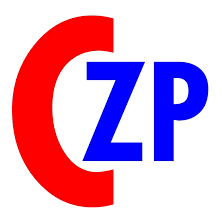 Euroklíč – má na něj nárok každý člověk se zdravotním postižením, držitel průkazu TP, ZTP, ZTP/P, diabetik, stomik, onkologický pacient, člověk trpící roztroušenou sklerózou, Parkinsonovou chorobou, nespecifickými střevními záněty: Crohnovou chorobou a ulcerózní kolitidou; a močovými dysfunkcemi, který má bydliště v ČR. U těch, kteří nejsou držiteli uvedených průkazů, se do „Evidenční karty Euroklíče“ uvede krátké čestné prohlášení o typu postižení. KontaktyOdborné sociální poradenství pro zdravotně postiženéBc. Kateřina KupčíkováTel: 777 005 421, Email: katerina.kupcikova@czp-zk.cz, reditel@czp-zk.czTlumočnické službyRenata Trávníčková, soudní tlumočnice do znakového jazyka Zlínmobil: 777 005 971, 773 699 270 e-mail: r.travnickova@czp-zk.czOldřiška Baránková, tlumočnice do znakového jazyka Zlínmobil: 777 005 948, e-mail: o.barankova-sluch@czp-zk.czSociálně aktivizační službyVlasta Bartošíkovámobil: 777 005 289, e-mail: v.bartosikova@czp-zk.czVšechny poskytované služby jsou bezplatné!Více info na: www.czp-zk.cz